Three Perspectives PowerPointPart 1: Create your AvatarCreate an Avatar. (An Avatar is a digital cartoon-like figure of a real person.) Go to www.myavatareditor.com.)Follow the on-screen prompts to enter information. Create! Click the buttons at the bottom to change the color, shape, and size of the features of your avatar.When you have finished, click the DISK ICON in the lower left corner.Click the EXPORT button to save your avatar. Click on “PNG” and uncheck “background.”Click “SAVE.” When asked, name your file using your name, then “avatar” (e.g., Carly’s avatar).  Click “SAVE” and exit the avatar program.Part 2: Open a PowerPoint/Create Slide 1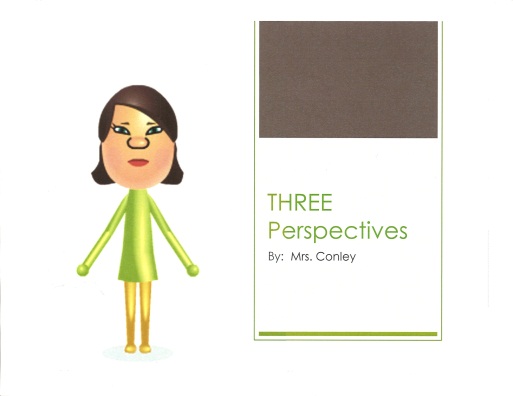 Open PowerPoint either on the desktop or in the START menu.Go to DESIGN in the menu bar and choose a background for your first page. Click in a text box to type your title:                                                         Three Perspectives        By: ______In the menu bar, SAVE your PowerPoint. Part 3: Inserting your AvatarIn the menu bar, go to INSERT/PICTURE. Find your avatar picture. (TIP: Be sure the drop-down menu says “All Files.”) Double-click on it to insert the avatar onto your page.Resize the avatar and move it to the desired location.In the menu bar, SAVE your PowerPoint.Part 4: Adding Slides 2-4/Adding background picture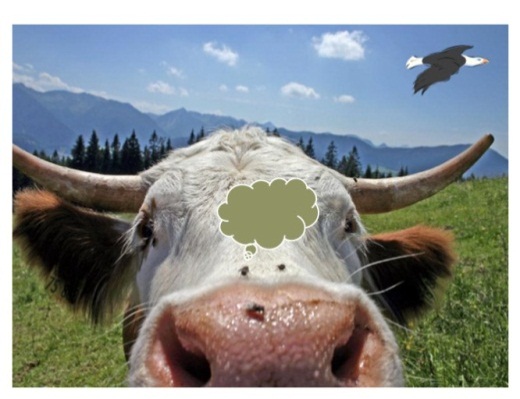 In the menu bar, go to HOME. Click on NEW SLIDE.Go to INSERT/PICTURE in the menu bar. Find the file entitled “Photos for Perspective Project.” Choose the ONE you will use.Get rid of the text boxes and resize your photo.  You will now right click on page 2 (the small one on the side) and choose “Duplicate Slide.”Repeat this process until you have 3 slides all with the same photo.Click on the disk icon to SAVE your PowerPoint.Part 5: Adding transitions between pagesIn the menu bar, go to TRANSITIONS. Choose from the large variety of transitions by using the drop-down arrow. You may choose ONE for the entire project and click on “apply to all” over to the right, OR you may choose a different one for each page.Click on the disk icon to SAVE your PowerPoint.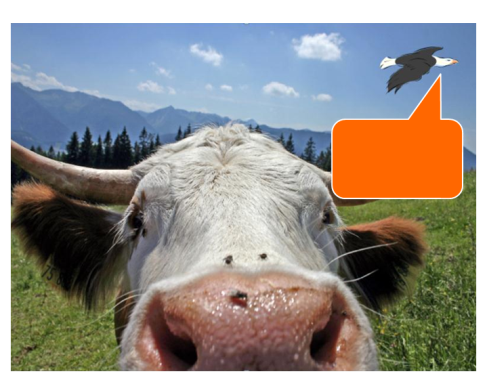 Part 5:  Add text bubblesClick on INSERT/SHAPE. Choose one of the shapes.Once back on the photo, CLICK and DRAG to make the text bubble. Resize and change the color. Do this by clicking on FORMAT. Select a white background. You may also change the outline.Create ONE text bubble for each character in the scene.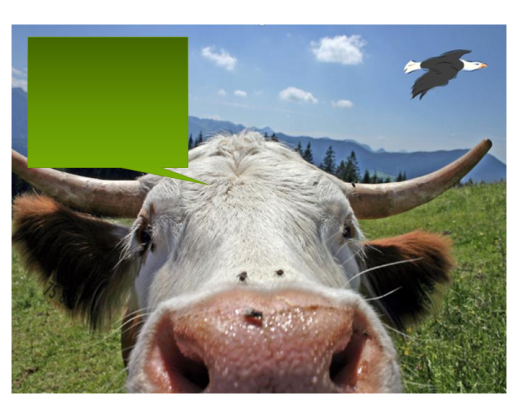 When you know what you want a character to say/think (based on his perspective), CLICK inside the bubble and type. Remember to use first-person point of view (e.g., I and me). Resize your bubble and text for readability.Click on the disk icon to SAVE your PowerPoint.